Upitnik za seminarKako se formira savremeni srpski identitet?Utorak, 13. oktobar 2015. godineBeogradIme i prezimeAdresa i broj telefonaE-mail adresaDatum i mesto rođenjaFakultet/škola, smer, grad i godina studija/škole/diplomiranja:Da li ste do sada pohađali seminare sličnog tipa? Ukoliko jeste, molim vas navedite koje i kada?Zašto želite da učestvujete u radu seminara?Šta očekujete od seminara?Da li imate zdravstvene poteškoće za koje smatrate da treba da znamo?Popunjen pošaljite na skolahos@gmail.comROK ZA PRIJAVLJIVANJE JE 9. OKTOBAR 2015. GODINE U 13 HHvala na prijavi!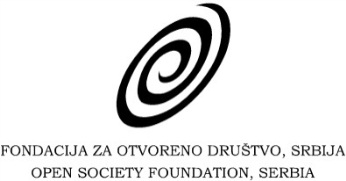 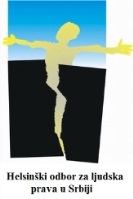 